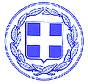        ΕΛΛΗΝΙΚΗ ΔΗΜΟΚΡΑΤΙΑ          ΥΠΟΥΡΓΕΙΟ ΠΑΙΔΕΙΑΣ,   ΕΡΕΥΝΑΣ ΚΑΙ ΘΡΗΚΕΥΜΑΤΩΝ        ΠΕΡΙΦΕΡΕΙΑΚΗ ΔΙΕΘΥΝΣΗ ΠΡΩΤ/ΘΜΙΑΣ & ΔΕΥΤ/ΘΜΙΑΣ ΕΚΠ/ΣΗΣ        ΚΕΝΤΡΙΚΗΣ ΜΑΚΕΔΟΝΙΑΣ    Δ/ΝΣΗ ΔΕΥΤ/ΘΜΙΑΣ ΕΚΠ/ΣΗΣ       ΔΥΤΙΚΗΣ ΘΕΣΣΑΛΟΝΙΚΗΣ1ο  ΓΕΛ ΚΟΥΦΑΛΙΩΝ Ταχ. Διεύθυνση : Θεμιστοκλέους 48Ταχ. Κωδ. : 57100Τηλέφωνο: 2391051797FAX : 2391052098e-mail : mail@lyk-koufal.thess.sch.grΠληροφορίες : Βασιλειάδης ΔημήτριοςΘΕΜΑ:   Προκήρυξη ημερήσιας εκπαιδευτικής εκδρομής  του  1ου  ΓΕΛ Κουφαλίων στο Mediterranean Cosmos (Θεσσαλονίκη).    	Το 1ο  ΓΕΛ Κουφαλίων  Ν. Θεσσαλονίκης προτίθεται να πραγματοποιήσει εκπαιδευτική επίσκεψη - εκδρομή στο Mediterranean Cosmos (Θεσσαλονίκη) και προκηρύσσει διαγωνισμό για την κατάθεση κλειστών προσφορών από ενδιαφερόμενα  τουριστικά  γραφεία με ισχύουσα άδεια λειτουργίας από τον Ε.Ο.Τ.                             Χαρακτηριστικά στοιχεία - Όροι εκδρομήςΠροορισμός –Διάρκεια  :  Mediterranean Cosmos (Θεσσαλονίκη). ΗμερήσιαΧρόνος : Δευτέρα 18 Δεκεμβρίου 2017 ( Αναχώρηση  ώρα  08:30 και επιστροφή  ώρα  14:00 )  Αριθμός συμμετεχόντων μαθητών  :     200±10Συνοδοί καθηγητές  :  9Μεταφορικό μέσο : Οδικώς ( Κουφάλια - Θεσσαλονίκη - Κουφάλια)Παρατηρήσεις:Ζητείται τελική συνολική τιμή ( μετά φόρων )Οι κλειστές προσφορές να κατατεθούν στο Διευθυντή του σχολείου μέχρι την  Δευτέρα 11 Δεκεμβρίου 2017 και ώρα 11:00 πμ. Παράλληλα  κατατίθεται απαραιτήτως από το ταξιδιωτικό γραφείο και υπεύθυνη δήλωση ότι διαθέτει ειδικό σήμα λειτουργίας, το οποίο βρίσκεται σε ισχύ.Πληροφορίες καθημερινά, από τον Διευθυντή του σχολείου κ. Βασιλειάδη Δημήτριο από ώρα 8:00 έως 13:30.Ο Διευθυντής                                                                                                                                                                                          	            	            							      Βασιλειάδης Δημήτριος